Město Kyjov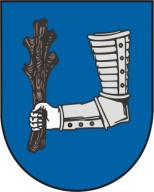 Masarykovo nám. 30, 697 01 KyjovTel.: 518 697 401, fax: 518 614 097e-mail: urad@mukyjov.czRada města ve smyslu § 166 odst. 2 zákona č. 561/2004 Sb., o předškolním, základním, středním, vyšším odborném a jiném vzdělávání (školský zákon), v platném znění, vyhlašuje konkurs na pracovní místo:ředitele/ky Základní školy J. A. Komenského, příspěvkové organizace města Kyjova, Újezd 990, 697 01 KyjovPožadavky:předpoklady a odborná kvalifikace pro výkon činností ředitele školy podle zákona č. 563/2004 Sb., o pedagogických pracovnících a o změně některých zákonů, v platném znění,znalost školské problematiky a předpisů,organizační a řídící schopnosti.K přihlášce přiložte:úředně ověřené kopie dokladů o dosaženém vzdělání (diplom včetně vysvědčení o státní závěrečné zkoušce, případně doklady o dalším vzdělání/ maturitní vysvědčení),doklad o průběhu zaměstnání a délce pedagogické praxe včetně pracovního zařazení (např. pracovní smlouvy, potvrzení zaměstnavatelů atd.),strukturovaný profesní životopis,písemnou koncepci rozvoje školy v rozsahu max. 5 normostran,originál, popřípadě úředně ověřenou kopii výpisu z evidence Rejstříku trestů (ne starší 3 měsíců) originál, popřípadě úředně ověřenou kopii lékařského potvrzení o způsobilosti k výkonu pracovního místa ředitele (ne starší 3 měsíců).Předpokládaný nástup na pracovní místo: 1. 9. 2019Přihlášky s uvedenými doklady doručte do 26. 4. 2019 na podatelnu MěÚ Kyjov, Masarykovo nám 30, 697 22 KyjovObálku označte slovy: KONKURZ ŠKOLSTVÍ – NEOTVÍRAT! 